RAZPIS ZA VOLILNE INŠPEKTORJE ZA REDNE VOLITVE V ŠTUDENTSKI ZBOR IN UPRAVNE ODBORE ŠTUDENTSKIH ORGANIZACIJ VISOKOŚOLSKIH ZAVODOVVolilna komisija ŠOU v Ljubljani, Nina Bjelica, predsednica na podlagi 25. člena Volilnega pravilnika ŠOU v Ljubljani objavljamRAZPISza zbiranje kandidaturza mesta članov volilnih inšpektorjev (v nadaljevanju VI) za redne volitve v Študentski zbor in Upravne odbore ŠOVZ, ki bodo izvedene 16. in 17. 10.2018Član VI je lahko oseba, ki ima na dan glasovanja v študijskem letu 2018/2019 status študenta na visokošolskem oziroma višješolskem zavodu, ki po Statutu ŠOU v Ljubljani šteje za članico ŠOU v Ljubljani in na rednih volitvah v ŠZ in UO ŠOVZ, ki bodo izvedene 16. in 17. 10. 2018, ne sodeluje kot kandidat.Za VI ne morejo biti imenovani nosilci drugih funkcij na ŠOU v Ljubljani ali Študentski organizaciji  Slovenije.Postopek prijave:Kandidatura se vloži na predpisanem obrazcu, ki je priložen razpisu in mora vsebovati naslednje podatke o kandidatu:ime in priimek kandidatadatum in kraj rojstvafakulteto, smer in letnik študijastalno prebivališčeelektronski naslov, na katerega želi kandidat prejemati e-poštotelefon ali GSM, na katerega je kandidat dosegljivPOTRDILO 0 ŠOLANJU!K prijavi za člana VI so osebe dolžne priložiti izjavo, v kateri izjavijo, da so seznanjene:z dolžnostmi in odgovornostmi volilnih inšpektorjev, kot jih določajo Statut, Pravilnik o volilni kampanji in Volilni pravilnik ŠOU v Ljubljani inz dejstvom, da so v celoti seznanjene z določbami pravilnika, ki ureja finančno poslovanje ŠOU v LjubljaniKandidat za člana VI pošlje svojo kandidaturo priporočeno po pošti na naslednji naslov: ŠOU v Ljubljani, Volilna komisija, Pivovarniška ulica 6, 1000 Ljubljana (obvezno pripis»Kandidatura VI«) ali pa jo odda v tajništvu ŠOU v Ljubljani (na Študentskem kampusu, Pivovarniška 6, 1000 Ljubljana) v času uradnih ur.Ovojnica mora biti tudi v primeru oddaje preko tajništva naslovljena na naslov: ŠOU vLjubljani,	Volilna	komisija,	Pivovarniška	ulica	6,   1000	Ljubljana	(obvezno	pripis»Kandidatura VI«). Na hrbtni strani ovojnice mora biti naveden naslov pošiljatelja.V kolikor osebe, ki so vložile kandidaturo na predpisanem obrazcu, ki ga je predsednica Volilne komisije objavila skupaj z razpisom za volilne inšpektorje, iz objektivnih razlogov obrazcu za kandidiranje niso mogle priložiti veljavnega potrdila o statusu študenta za študijsko leto, v katerem se bo izvedel dan glasovanja (2018/2019), se skladno s Sklepom, ki ga je dne 16. 9. 2018 sprejela Volilna komisija in je priložen Razpisu za volilne inšpektorje, smiselno uporabijo določbe 67. člena Zakona o splošnem upravnem postopku.Zgoraj navedene osebe morajo obrazcu za kandidaturo za volilne inšpektorje priložiti izjavo, da potrdila o statusu študenta za študijsko leto, v katerem se bo izvedel dan glasovanja niso mogle pridobiti in razloge za to.Volilna komisija te osebe v roku petih delovnih dni pozove, da odpravijo pomanjkljivosti in določi rok, v katerem je potrebno kandidaturo dopolniti.Rok za prijavo:Prijave na razpis se začnejo zbirati v torek, 25. 9. 2018. Prijave se zbirajo do zapolnitve predvidenega števila razpisanih mest oz. najdlje do torek, 2. 10. 2018.Volilna komisija bo skladno s 25. členom Volilnega pravilnika ŠOU v Ljubljani po vrstnem redu vložitve popolnih kandidatur, do zapolnitve vseh prostih mest, ki jih bo sorazmerno s potrebami  določila  Volilna komisija,  imenovala  VI, predvidoma  najkasneje do ponedeljka,7. 10. 2018 in seznam objavila na oglasni deski Volilne komisije ŠOU v Ljubljani ter na spletni strani ŠOU v Ljubljani.Imenovani bodo obveščeni po telefonu ali preko elektronske pošte (v kandidaturi je potrebno obvezno navesti telefonsko številko, na katero je kandidat dosegljiv in elektronski naslov, na katerega prejema e-pošto). Imenovani bodo prav tako po telefonu ali preko elektronske pošte obveščeni o terminu (razpisanih bo več različnih), ko bodo izvedena izobraževanja za VI, katerih so se imenovani dolžni udeležiti.Kandidati, ki ne bodo imenovani za člane VI, o tem NE bodo posebej obveščeni. Ti kandidati lahko (po predhodni najavi na e-mail Volilne komisije) kandidaturi priloženo potrdilo o vpisu prevzamejo na sedežu Volilne komisije v 14 dneh po zadnjem dnevu volitev. Potrdila, ki v tem roku ne bodo dvignjena, se uničijo.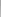 Plačilo:Delo članov VI bo plačano s honorarjem v skladu s Pravilnikom o finančnem poslovanju ŠOU v Ljubljani.Delo se plača preko napotnice za delo (»delo preko študentskega servisa«), ki jo študent pošlje na sedež ŠOU v Ljubljani pred dnem opravljanjem dela - "Delo za ŠOU".V kolikor Volilna komisija napotnice za delo ne bo prejela najkasneje en teden po imenovanju posameznikov za delo v volilnih odborih, si pridružuje pravico, da za delo imenuje drugega kandidata.Za podrobnejše informacije se lahko obrnete na predsednico Volilne komisije ŠOU v Ljubljani, in sicer preko elektronskega naslova Volilne komisije; nina.bjelica@sou-lj.si.V Ljubljani, 25. 9.2018	Predsednica Volilne komisije, Nina Bjelica